ЗАЯВКАЗаведующий МБДОУ «Детский сад комбинированного вида № 33»                            ___________________________  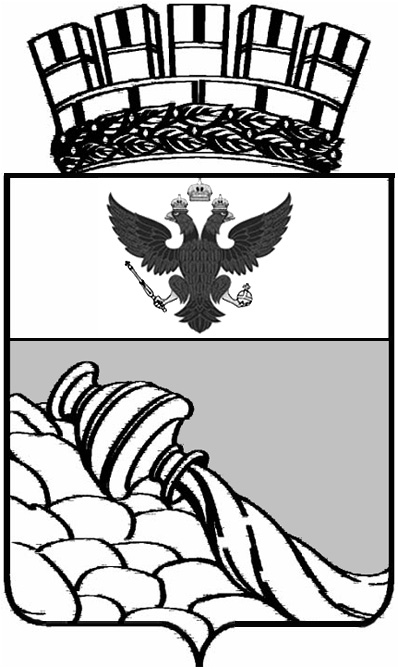 АДМИНИСТРАЦИИ ГОРОДСКОГО ОКРУГА ГОРОД ВОРОНЕЖ ВОРОНЕЖСКОЙ ОБЛАСТИМУНИЦИПАЛЬНОЕ БЮДЖЕТНОЕ ДОШКОЛЬНОЕ ОБРАЗОВАТЕЛЬНОЕ УЧРЕЖДЕНИЕ«ДЕТСКИЙ САД КОМБИНИРОВАННОГО ВИДА № 33»г. Воронеж, 394043 г. Воронеж, ул. Ленина, д.65тел/факс. (4732) 55-47-87(ИНН 3666051211/КПП 366601001)mdou_33@mail.ru№    от « 17»    февраля     2015 г.           В организационный комитет       конкурса на присуждение       Премии общественно-государственного        признания «Добронежец»заведующего МБДОУ «Детский садкомбинированного вида № 33»Н.С. МакаренкоНаименование организацииМБДОУ «Детский сад комбинированного вида №33»Ф. И. О., должность лица, представляющего проект (инициативу)Макаренко Наталья Сергеевна - заведующий МБДОУ «Детский сад комбинированного вида №33»;Пецык Ирина Григорьевна - старший воспитатель МБДОУ «Детский сад комбинированного вида №33»;Телефон, электронный адрес, контактное лицоМакаренко Наталья СергеевнаНазвание проектаОрганизация инклюзивной среды в ДОУ «Развиваться и дружить!»Цели и задачи проекта (инициативы)Цель проекта «Развиваться и дружить!»: реализовать совместное воспитание и развитие дошкольников с ОВЗ в среде  здоровых сверстников. Задачи проекта:обеспечение социализации и адаптации дошкольников с ОВЗ в инклюзивном пространстве;формирование в едином детском коллективе гуманных, доброжелательных, толерантных отношений между разными категориями воспитанников;оказание помощи  родителям по  вопросам развития детей;Краткое описание проекта (инициативы)Сущность проекта «Развиваться и дружить!» - это создание в МБДОУ «Детский сад комбинированного вида №33»  таких условий, которые будут способствовать  успешной и полноценной адаптации и социализации детей с ОВЗ и формированию гуманных, толерантных  отношений между детьми с ОВЗ и нормально развивающимися  воспитанниками.Условиями для создания инклюзивной среды в ДОУ являются:уникальный кадровый состав (наличие высококвалифицированных учителей – дефектологов, логопедов, педагогов- психологов, инструкторов по физической и адаптивной физической культуре, музыкальных руководителей и воспитателей);обогащённая развивающая предметно-пространственная среда (наличие оборудованных помещений для проведения занятий учителей-дефектологов, логопеда, занятий педагога – психолога,  центра игры, сенсорной комнаты, спортивного и музыкального залов); особая гибкая структура МБДОУ «Детский сад комбинированного вида №33», которая предполагает вариативные формы включения детей с ОВЗ в образовательную среду (наличие в МБДОУ  групп комбинированной, компенсирующей, общеразвивающей  направленности,  структурного подразделения «Лекотека», осуществление на базе этих групп различных форм интеграции детей с ОВЗ);Реализация в образовательной деятельности различных программ, способствующих распространению ценностей толерантности в обществе, ценностей здорового образа жизни, созданию в МБДОУ атмосферы дружбы, взаимопомощи, сплочённости в детском коллективе.   Краткие результаты по итогам реализации проектаРезультаты реализации проекта:социального характера: развитие самостоятельности всех детей, обогащение коммуникативного и нравственного опыта, развитие умения проявлять сочувствие, терпение и гуманность;психологического характера: исключение формирования чувства превосходства или неполноценности, подражание «здоровому» типу поведения, исключение социальной изоляции детей с ОВЗ;педагогического характера: рассмотрение развития каждого ребёнка как уникального процесса, активизация познавательного и личностного развития через коммуникацию и взаимодействие;Список приложенийДополнительный материал с описанием реализованного проекта по организации инклюзивной среды «Развиваться и дружить!Презентация о проекте, ссылка на сайте организации (wwwdedsad33.ru)